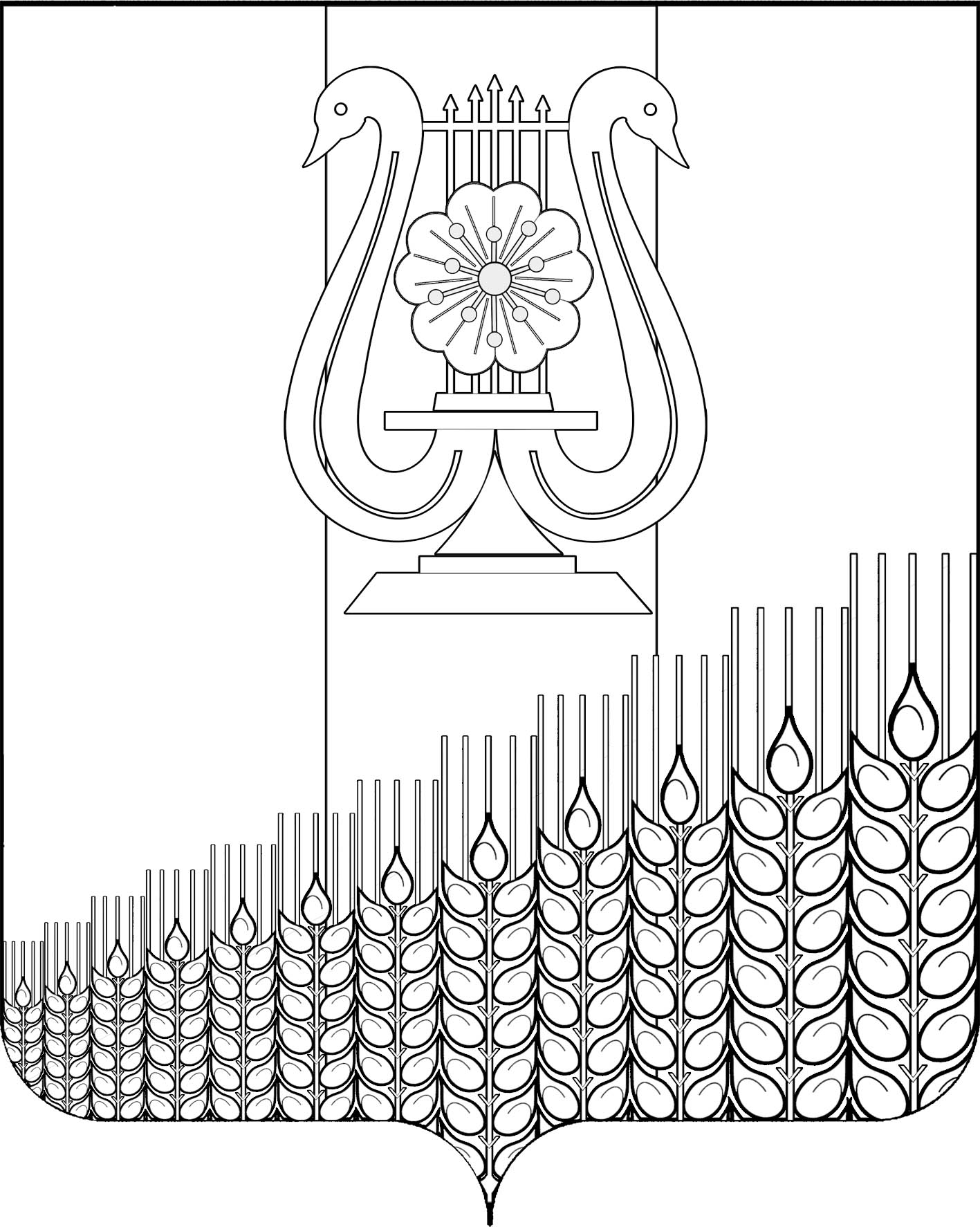 СОВЕТПЕРВОМАЙСКОГО СЕЛЬСКОГО ПОСЕЛЕНИЯКУЩЕВСКОГО РАЙОНАРЕШЕНИЕот 04 февраля 2021 г.                                                                                 №  92     поселок ПервомайскийО признании утратившим силу решения Совета Первомайского сельского поселения Кущевского района от 26 января 2021 года №90 «Об утверждении прейскуранта гарантированного перечня услуг по погребению, оказываемых на территории Первомайского сельского поселения Кущевского района»	Согласно пункта 22 статьи 14 Федерального закона от 06 октября 2003 года № 131-ФЗ «Об общих принципах организации самоуправления в Российской Федерации, руководствуясь законом Краснодарского края от 4 февраля 2004 года №666-КЗ «О погребении и похоронном деле в Краснодарском крае»,   уставом Первомайского сельского поселения Кущевского района Совет Первомайского сельского поселения Кущевского района РЕШИЛ:1. Признать утратившим силу решение Совета Первомайского сельского поселения Кущевского района от 26 января 2021 года №90 «Об утверждении прейскуранта гарантированного перечня услуг по погребению, оказываемых на территории Первомайского сельского поселения Кущевского района».2. Общему отделу администрации Первомайского сельского поселения Кущёвского района (Дмитриченко) обнародовать настоящее решение и разместить на официальном сайте администрации Первомайского сельского поселения Кущевского района в сети Интернет.3. Контроль за выполнением настоящего решения оставляю за собой.4. Настоящее решение вступает в силу со дня его обнародования.ГлаваПервомайского сельского поселения Кущёвского районаМ.Н.ПоступаевПредседатель СоветаПервомайского сельского поселения Кущёвского района    А.М.Конышев